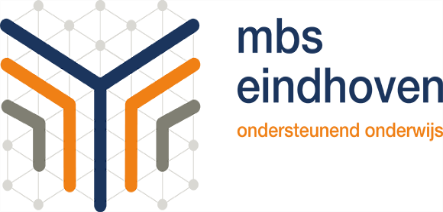 SSOE-MBS doorlopende leerlijn rekenen 1-8niveau 1 tot 8 SOLeerstofjaarklas, fundamenteel niveau in relatie tot de leerlijnen. In onderstaand schema vind je een uitwerking van de reguliere leerstofjaarklas in relatie tot het niveau op de leerlijn, met een verwijzing naar het fundamenteel niveau. Daarmee kan het doelgroepenmodel van LECSO vertaald worden naar de populatie binnen de school. Bijvoorbeeld: doelgroepen 1 en 2 (zorggroepen) behalen tot niveau 3 in het ZML SO. Doelgroep 3 behaalt tot niveau 8 in het ZML SO.Kerndoel 1:De leerling leert hoeveelheidbegrippen gebruiken en herkennenDe leerling leert zich oriënteren op en gebruik maken van ordenende handelingenDe leerling leert passende reken-wiskundetaal gebruiken en werken met getallen in betekenisvolle praktische situatiesDe leerling leert bij het oplossen van rekensituaties een hulpmiddel te gebruikenKerndoel 2De leerlingen leert rekenhandelingen uitvoeren voor het functioneren in alledaagse situatiesKerndoel 3:De leerlingen leert omgaan met tijd in alledaagse situatiesDe leerling leert zich oriënteren op tijd en gebruik maken van tijdsaanduidingenKerndoel 4:De leerling leert meten en wegen en leren omgaan met meetinstrumenten, gangbare maten en eenhedenDe leerling leert omgaan met meetinstrumenten, maten en grootheden, orde van grootte en nauwkeurigheidKerndoel 5: De leerling leert omgaan met geld en betaalmiddelenKerndoel 6: De leerlingen leren eenvoudige meetkundige problemen op te lossen. Haalt geen onderdelen op 1FHaalt op enkele onderdelen 1FHaalt op onderdelen 1F1FHaalt op onderdelen 2FNiveau leerlijn ZML12345678910111213141516Aanbod leerstof Instructieniveau leerlijn rekenen regulierrekenvoorwaarderekenvoorwaarderekenvoorwaarderekenvoorwaarderekenvoorwaardeM3M3E3M4E4M5E5M6E6M7E7Totale aanvulling van de leerlijn zowel de witte vlek als de inhoud tot leerlijn 16Kerndoelen ZML SOKerndoelen VSO Dagbesteding/arbeidLeerlijn 1.1 Aangeven van aantallen en het uitvoeren van bewerkingen Leerlijn: 1.2 Koppeling hoeveelheden aan getallenLeerlijn: 1.3 Ordenen van hoeveelheden1. 	De leerling leert hoeveelheidbegrippen gebruiken en herkennen1.	De leerling leert zich oriënteren op en gebruik maken van ordenende handelingen2. 	De leerling leert passende reken-wiskundetaal gebruiken en werken met getallen in betekenisvolle praktische situaties3. 	De leerling leert bij het oplossen van rekensituaties een hulpmiddel te gebruiken4.   De leerling leert in betekenisvolle en praktische situaties werken met gangbare breuken, verhoudingen en decimale getallen 5.   De leerling leert in praktische situaties problemen op te lossenLeerlijn: 2.1 De telrijLeerlijn: 2.2 Getallen lezen, noteren en vergelijkenLeerlijn: 2.3 Handig rekenen met eenvoudige getallen2. 	De leerling leert rekenhandelingen uitvoeren voor het functioneren in alledaagse situaties1.  De leerling leert in praktische situaties passende rekentaal te gebruiken2.  De leerling leert in praktische situaties problemen op te lossen3.	De leerling leert computer en rekenmachine te gebruiken als hulpmiddel en informatiebronLeerlijn: 3.1 KlokkijkenLeerlijn: 3.2 Kalender en agendagebruik3. 	De leerling leert omgaan met tijd in alledaagse 
situaties5. 	De leerling leert zich oriënteren op tijd en gebruik maken van tijdsaanduidingen7.    De leerling leert omgaan met tijdLeerlijn: 4.1 LengteLeerlijn: 4.2 GewichtLeerlijn: 4.3 InhoudLeerlijn: 4.4 Temperatuur4. 	De leerling leert meten en wegen en leert omgaan met meetinstrumenten, gangbare maten en eenheden4. 	De leerling leert omgaan met meetinstrumenten, maten en grootheden, orde van grootte en nauwkeurigheid6.  De leerling leert omgaan met in de praktijk veel voorkomende meetinstrumenten voor lengte, gewicht, inhoud en temperatuur en leert rekenen met maten en groothedenLeerlijn: 5 Geld5. 	De leerling leert omgaan met geld en betaalmiddelen6. 	De leerling leert omgaan met geld en betaalmiddelen8.   De leerling leert omgaan met geld en betaalmiddelenLeerlijn: 6.1 Sorteren/Ordenen en construerenTussendoelen rekenen-wiskunde voor PO 2017 (Leerlijn: 6.2 Ruimtelijk redeneren, informatieverwerking.6.   De leerlingen leren eenvoudige meetkundige problemen op te lossen. 5.  De leerling leert ruimtelijk te redeneren en leert eenvoudige meetkundige begrippen te gebruiken in praktische situaties9.  De leerling leert eenvoudige tabellen, grafieken en diagrammen te interpreteren en te makenDoelen uit de andere leerlijnenOriëntatie op ruimte:1.1 Lichaamsschema>toegevoegd bij 6.2 (in onderstaande lijn is deze helemaal opgenomen, als deze lijn openstaat in het leerlingvolgsysteem dan is een verwijzing genoeg)2.2 Ruimtelijke begrippen> verwijzing 6.2.3Mondelinge taal:1.4 Voorzetsels en locatie aanduiden> verwijzing 6.2.3Beeldende vorming:2.2 Beeldende aspecten in het platte vlak (tekenen)> verwijzing 6.1.1Oriëntatie op tijd 1.1. Tijdsindeling> verwijzing 3.1.1Leerlijn: 1.1 Aangeven van aantallen en het uitvoeren van bewerkingen1234Leerlijn: 1.1 Aangeven van aantallen en het uitvoeren van bewerkingenKent het begrip 'meer-minder' op basaal niveau: (ik wil meer koekjes). Weet binnen een context wat er bedoeld wordt met bij elkaar doen, erbij doen, eraf halen en dit vertalen naar een handelingKent het begrip ‘hoeveel’ als aanduiding om een aantal 
te bepalen Weet binnen een context wat er bedoeld wordt met begrippen als niets-al (allemaal), veel-weinig, meer-minder, evenveel, samenBegrijpt dat hoeveelheden gerepresenteerd kunnen worden door afbeeldingen, blokjes, vingers en Numicon Hanteert actief begrippen als erbij, eraf, alle, geen, niets, veel, weinig, meer, minder, evenveel, één meer, één minder, een paar, genoeg in Kent de symbolen + en – als aanduiding van de handelingen erbij en eraf, en andersom Weet binnen een context wat bedoeld wordt met een half Weet binnen een context wat bedoeld wordt met eerlijk verdelen Leerlijn: 1.1 Aangeven van aantallen en het uitvoeren van bewerkingen56 M37 M38 E3Leerlijn: 1.1 Aangeven van aantallen en het uitvoeren van bewerkingenWijst binnen een context aan 
wat bedoeld wordt met meeste-minste Vertaalt de symbolen + en – in een context naar de juiste handeling, en andersom (bijv. koppelen van +3 aan 3 passagiers erbij in de bus en Numiconvormen)Weet binnen een context wat bedoeld wordt met hoeveel meer, hoeveel minder Begrijpt de somformule voor optellen en aftrekken en gebruikt daarbij de tekens +, - en =Leerlijn: 1.2 Koppeling hoeveelheden aan getallen1234Leerlijn: 1.2 Koppeling hoeveelheden aan getallenBenoemt en telt kleine tastbare hoeveelheden (tot en met 2)  Benoemt en telt kleine hoeveelheden (tot en met 2) op een afbeelding  Herkent een aantal tot 2 (voorwerpen) in één keerBenoemt en telt kleine tastbare hoeveelheden (tot en met 5) Benoemt en telt kleine hoeveelheden (tot en met 5) op een afbeelding Koppelt getalsymbolen tot en 
met 3 aan Numiconvormen, hoeveelheden en andersom Benoemt en herkent getalbeelden tot en met 3 (dobbelsteen, vingers Numiconvormen) Benoemt en telt tastbare hoeveelheden (tot en met 10)Benoemt en telt hoeveelheden (tot en met 10) op een afbeelding Koppelt getalsymbolen tot en 
met 5 aan Numiconvormen, hoeveelheden en andersomOverziet direct dat een volle hand de Numiconvorm 5, een hoeveelheid 5, is Telt een ongestructureerde hoeveelheid handig in de tweestructuur.Benoemt en telt tastbare hoeveelheden (tot en met 12) Koppelt getalsymbolen tot en 
met 10 aan Numiconvormen, hoeveelheden 
en andersomOverziet direct dat twee volle handen samen de Numiconvorm 10, een hoeveelheid 10, is Herkent en benoemt getalbeelden tot en met 6 (dobbelsteen, vingers, eierdozen, Numiconvormen)Leerlijn: 1.2 Koppeling hoeveelheden aan getallen56 M37 M38 E3Leerlijn: 1.2 Koppeling hoeveelheden aan getallenBenoemt en herkent getalbeelden tot en met 10 (vingers, eierdozen Numiconvormen)Telt hoeveelheden tot en met 20 Koppelt getalsymbolen tot en 
met 20 aan Numiconvormen, hoeveelheden en andersomKoppelt Numiconvormen, hoeveelheden, aan getallen tot en met 40 Verdeelt getallen tussen 10 en 
 tiental en eenhedenSchat hoeveelheden tot 20 Koppelt aan getallen tot en met 100Verdeelt getallen tot en met  tientallen en eenhedenLeerlijn: 1.3 Ordenen van hoeveelheden 1234Leerlijn: 1.3 Ordenen van hoeveelheden Maakt een onderscheid tussen 
2 voorwerpen of geen 2 voorwerpen Sorteert voorwerpen op basis van kenmerken, bijv. appels bij appels (los van de hoeveelheid) Vergelijkt visueel twee verschillende ongestructureerde hoeveelheden (met groot verschil in aantal, bijv. 2 en 25) en benoemt wat meer isOrdent voorwerpen op basis van aantal (tot en met 5) Vergelijkt twee verschillende hoeveelheden visueel, aan de hand van een gegeven structuur (bijv. dobbelsteenpatronen en  Numiconvormen) en benoemt wat meer is Vergelijkt twee verschillende hoeveelheden tot en met 6 op basis van getallen (6 is meer dan 5) en benoemt wat meer is Herkent de rangtelwoorden tot en met 5 en wijst in een context aan wat wordt bedoeld met eerste, tweede, derde, laatste etc.Leerlijn: 1.3 Ordenen van hoeveelheden 5 6 M37 M38 E3Leerlijn: 1.3 Ordenen van hoeveelheden Brengt structuur aan om hoeveelheden te vergelijken zonder te tellen,  door voorwerpen in de 2-structuur te leggen van Numicon..Gebruikt de rangtelwoorden tot en met  een contextVergelijkt twee verschillende hoeveelheden tot en met 10 op basis van getallen en benoemen wat meer isOverziet hoeveelheden tot 6 ineens vanuit dobbelsteenpatroon, vanuit vingers en NumiconvormenOnderscheidt de verschillende getalsbetekenissen: aantal (hoeveelheid van vijf dropjes), telgetal (nummer vijf of vijfde in de rij), meetgetal (de leeftijd van vijf jaar), naamgetal (tramlijn 5)Beredeneert bij hoeveelheden tot en met 10, gegeven in een Numiconvorm, wat meer is, gebruikmakend van die structuur 
(zoals bij vingers, eierdozen, Numiconvormen)Maakt bij gestructureerde hoeveelheden om het aantal te bepalen efficiënt gebruik van de tweestructuur van de Numicon vorm Splitst hoeveelheid t/m .b.v. concreet materiaal als fiches, Numiconvormen vanuit een context (kippen in hok met nachthok en open deel)Splitst getallen t/m 10 met T-splitsschema met daarbij alleen nog een voorstelling van Numiconvormen Beredeneert bij hoeveelheden tot en met 20, gegeven in de Numiconvormen, wat meer is, gebruikmakend van die structuur (zoals bij vingers, eierdozen Numiconvormen)Kent alle splitsingen t/m 10 zonder ondersteunende context Splitst en stelt een getal t/m 100 samen vanuit tientallen en eenhedenWeet het volgend tiental bij een getal t/m 100 en kan m.b.v. eierdozen of staven of Numiconvormen en lossen aanvullen tot volgend tientalBeredeneert bij hoeveelheden tot en met 100, gegeven in een 10-structuur, wat meer is, gebruikmakend van die structuur (zoals bij eierdozen Numiconvormen)Vergelijkt hoeveelheden tot 100, gekoppeld aan concrete hoeveelhedenA Noemt het volgende tiental bij een getal t/m 100 en kan op mentaal niveau aanvullen tot volgend tientalA Maakt een schatting bij een hoeveelheid t/m 100 vanuit een bepaalde context met enig besef van de orde van grootte (zoals aantal leerlingen in onderbouw)Leerlijn: 2.1 De telrij1234Leerlijn: 2.1 De telrijZegt samen met de leerkracht en andere kinderen de telrij op tot en met 3, bijv. in de context van een telliedje Zegt de telrij op tot en met 5Telt met hulp akoestisch terug aan de hand van een aftelversje in getallengebied tot en met 3 (bijv. drie, twee, een: start) Zegt de telrij op tot en met 10 Telt met hulp akoestisch terug aan de hand van een aftelversje in getallengebied tot en met 5 Zegt de telrij op tot en met 12 Telt met hulp akoestisch terug aan de hand van een aftelversje in getallengebied tot 
en met 10 Telt terug vanaf 5Zegt de telrij verder op vanaf een willekeurig getal in getallen-gebied tot en met 12 Leerlijn: 2.1 De telrij56 M37 M38 E3Leerlijn: 2.1 De telrijZegt de telrij op tot en met 20 Telt terug vanaf een willekeurig getal in getallengebied tot en met 10 Zegt de telrij verder op vanaf een willekeurig getal in getallen-gebied tot en met 20 Telt terug vanaf 20 Telt terug vanaf een willekeurig getal in het getallengebied tot en met 20 Zegt de telrij op tot en met 40Zegt de telrij op tot en met 100 met sprongen van 10Zegt de telrij op tot en met 100Telt terug met sprongen van 10 vanaf 100Leerlijn: 2.2 Getallen lezen, noteren en vergelijken1234Leerlijn: 2.2 Getallen lezen, noteren en vergelijkenHerkent en benoemt de Numiconvormen en de getal-symbolen tot en met 3 Herkent en benoemt de Numiconvormen en de getal-symbolen tot en met 5 Schrijft de getalsymbolen tot en met 3Zet Numiconvormen en de getalsymbolen tot en met  de juiste volgorde Herkent en benoemt de Numiconvormen en de getal-symbolen tot en met 10Schrijft de getalsymbolen tot en met 5 Zet Numiconvormen en de getalsymbolen tot en met  de juiste volgordeKent de positie van de getallen tot en met 5 ten opzichte van elkaar Leerlijn: 2.2 Getallen lezen, noteren en vergelijken5 6 M37 M38 E3Leerlijn: 2.2 Getallen lezen, noteren en vergelijkenSchrijft de getalsymbolen tot en met 10Kent de positie van de getallen tot en met 10 ten opzichte van elkaar De Numiconvormen en de getalsymbolen tot en met 21 herkennen, benoemen en schrijvenLegt Numiconvorm en de getalsymbolen tot en met 21 in de juiste volgordeKent de positie van de getallen tot en met 21 ten opzichte van elkaar, aan de hand van een getallenlijnHerkent, benoemt en schrijft getallen tot en met 40Herkent, benoemt en schrijft de tientallen tot en met 100Kent de positie van de tientallen tot en met 100 op de getallenlijn ten opzichte van elkaarHerkent, benoemt en schrijft getallen tot en met 100Kent de positie van de getallen tot en met 100 op de getallenlijn ten opzichte van elkaar Leerlijn: 2.3 Handig rekenen met eenvoudige getallen1234Leerlijn: 2.3 Handig rekenen met eenvoudige getallenVoegt kleine aantallen voorwerpen (incl. vingers) samen en haalt deze weg om de totale hoeveelheid te bepalen (tot 
en met 5)Bepaalt op basis van getalbeelden  die zijn geplaatst in 2-structuur (tot en met 5) of er iets bij is gekomen of afgegaanBepaalt op basis van getalbeelden geplaatst in de 2-structuur van Numicon/eierdozen (tot en met 6) hoeveel er bij is gekomen of afgegaan (1 of 2 meer/minder)Bepaalt op basis van getalbeelden geplaatst in de 2 structuur Numicon/eierdozen (tot en met 10) of er iets bij is gekomen of afgegaanVult een gegeven structuur (bijv. eierdoos, Numiconvormen) aan met hoeveelheden tot en met 10 Begrijpt dat materialen (zoals vingers of fiches of Numiconvormen) gebruikt kunnen worden om een bewerking (erbij of eraf) zichtbaar te maken (representeren)Leerlijn: 2.3 Handig rekenen met eenvoudige getallen5 6 M37 M38 E3Leerlijn: 2.3 Handig rekenen met eenvoudige getallenVoegt aantallen voorwerpen (incl. vingers, Numiconvormen ) samen en haalt deze weg om de totale hoeveelheid te bepalen (tot en met 10)Stelt hoeveelheden tot en met 10 met behulp van concreet materiaal samen in de 2-structuurZegt in betekenisvolle (eventueel uitgespeelde) contextsituatie bij aantallen t/m 10 wat er gebeurt als één erbij komt en één eraf gaat (of één meer of  één minder)Voegt hoeveelheden samen en haalt deze weg om de totale hoeveelheid te bepalen (tot en met 10) door handig gebruikmaken van de 2-structuur Verdeelt vanuit een context hoeveelheden tot en met 10 in twee of meer groepjesBegrijpt in betekenisvolle context een eenvoudig optel- of aftrekprobleempje onder de 10 en lost dit op binnen deze contextVoegt hoeveelheden samen en haalt deze weg om de totale hoeveelheid te bepalen (tot en met 20) door handig gebruikmaken 2-structuurStelt hoeveelheden tot en met 20 samen met behulp van concreet materiaal gelegd in de 2-structuur  Zet optel/ aftreksituatie t/m 10 om in formele somnotatie en omgekeerdMaakt optel/ aftrekopgaven onder de 10 zonder concreet materiaal en niet tellendStelt hoeveelheden tot en met 100 samen met behulp van concreet materiaal in de 2- structuurVult aan tot het volgende tiental bij hoeveelheden tot en met 100 Telt herhaald op tot en met 20Lost optel/ aftrekopgaven t/m 20 zonder tientaloverschrijding op naar analogie van opgaven t/m 10Lost opgaven t/m 20 op zonder concreet materiaal, niet tellend, eventueel met tussenstapjesLost opgaven t/m 20 op zonder concreet materiaal, niet tellend, eventueel met tussenstapjesLeerlijn: 2.4 Vermenigvuldigen en delen 1234Leerlijn: 2.4 Vermenigvuldigen en delen Leerlijn: 2.4 Vermenigvuldigen en delen 5 6 M37 M38 E3Leerlijn: 2.4 Vermenigvuldigen en delen A Verdeelt vanuit een context een concrete hoeveelheid eerlijk tussen twee of meer kinderen en vertelt aan het eind van deze handeling hoeveel iedereen krijgt.A Zegt hoeveel voorwerpen je krijgt als je een hoeveelheid tot 5 verdubbelt of twee keer zoveel neemt A Zegt hoeveel voorwerpen ieder krijgt als je een hoeveelheid tot 20 tussen twee kinderen verdeeltA Lost contextprobleem op over eerlijk verdelen en opdelen met hoeveelheden tot 20Leerlijn: 3.1 Klokkijken1234Leerlijn: 3.1 KlokkijkenGeeft aan dat een etmaal steeds bestaat uit een dag en een nacht en koppelen dit aan licht en donker (zie Oriëntatie op tijd 1.1. Tijdsindeling)Geeft aan dat een dag een vaste volgorde heeft die altijd doorgaat en koppelen daar activiteiten aanKent de begrippen om gebeurtenissen te ordenen: eerst, daarna, dan, straks Geeft het verschil tussen dag en nacht aanWeet dat je op een klok de tijd kunt aflezen/ zienKent de begrippen om gebeurtenissen te ordenen: toen, vroeg, vroeger, laat, later, eerder, vorige/volgende (dag) Kent de begrippen ochtend, middag, avond, nacht en koppelt daar activiteiten aanWeet dat een klok een grote en een kleine wijzer heeftLeerlijn: 3.1 Klokkijken56 M37 M38 E3Leerlijn: 3.1 KlokkijkenGeeft het verschil aan tussen de grote en de kleine wijzerLeest hele uren afKoppelt dagelijkse activiteiten aan de hele urenLeest halve uren afKoppelt dagelijkse activiteiten aan de halve urenLeest kwart voor en kwart over afKoppelt dagelijkse activiteiten aan de kwartierenWeet hoe lang een kwartier duurtWeet hoe lang een minuut duurtKent de volgende klokfeiten: 1 uur = 60 minutenhalf uur = 30 minuten1 kwartier = 15 minuten1 uur = 4 kwartierhalf uur = 2 kwartier1 uur = 2 x half uur1 dag = 24 uurLeerlijn: 3.2 Kalender en agenda234Leerlijn: 3.2 Kalender en agendaBegrijpt de begrippen vandaag en morgenHerkent patronen van bepaalde activiteiten in de klas (dagritme, verschillende klasseroutineszoals opruimroutines, routines voor binnenkomstetc.).
Koppelt activiteiten aan een dag van de week (bijv. dinsdag muziek)Kent de begrippen vorige/volgende (dag) en gisterenKoppelt seizoensnamen aan een beleving of gebeurtenis: in de winter is het koud, in de herfst vallen de bladeren, etc.Leerlijn: 3.2 Kalender en agenda56 M37 M38 E3Leerlijn: 3.2 Kalender en agendaGeeft aan dat een week 7 dagen heeft Benoemt de dagen van de week op volgordeBenoemt de dag van vandaag, gisteren en die van morgenGeeft aan dat een maand 4 weken heeft Herkent patronen in tijd (ochtend-middagavond-nachten zomer-herfst-winter-lente).Kent de begrippen overmorgen en eergisterenGeeft aan dat een jaar 12 maanden heeftLeerlijn: 4.1 Lengte234Leerlijn: 4.1 LengteWijst het juiste voorwerp aan bij begrippen als grote-kleine, lange-korte, hoge-lage, dikke-dunne Wijst de juiste afbeelding aan bij begrippen als grote-kleine, lange-korte, dikke-dunne, hoge-lageVergelijkt twee lengtes met een groot verschil op het oog Maakt binnen een context (zoals een toren bouwen of iets tekenen) iets groter-kleiner, langer-korter, hoger-lager, dikker-dunnerLegt twee lengtes naast elkaar om te vergelijken Wijst binnen een context aan wat bedoeld wordt met groot-groter-grootst, klein-kleiner-kleinst, lang-langer-langst, kort-korter-kortst, hoog-hoger-hoogst, dik-dikker-dikst, dun-dunner-dunst Legt twee lengtes op de juiste manier naast elkaar om te vergelijkenMeet een lengte met de stap of de voet op de juiste manier (afpassend)Leerlijn: 4.1 Lengte56 M37 M38 E3Leerlijn: 4.1 LengteOrdent lengtes via vergelijkenVergelijkt lengtes met behulp van een touw of een strook Meet afpassend met een natuurlijke maateenheid als voet, schoen en een strook en bepaalt de uitkomst Vergelijkt lengtes op basis van meetgetallen Gebruikt de begrippen meter (m) en centimeter (cm) in de juiste contextGeeft aan hoe groot een centimeter en een meter ongeveer is Heeft referenties van de meter en de centimeter (een grote stap, hoogte van een kamer, dikte van vinger, etc.)Meet afpassend aan de hand van de standaardmaat meter en noteert de uitkomst in aantallen metersGebruikt een meetlint (tot ) en een liniaalLeerlijn: 4.2 Gewicht1234Leerlijn: 4.2 GewichtGebruikt de woorden licht en zwaar bij het optillen van voorwerpenVergelijkt twee gewichten met een groot verschil met elkaar (met gebruik van de handen)Wijst binnen een context aan wat bedoeld wordt met begrippen als zwaar-zwaarderWijst binnen een context aan wat bedoeld wordt met begrippen als licht-lichter; zwaarstLeerlijn: 4.2 Gewicht56 M37 M38 E3Leerlijn: 4.2 GewichtVergelijkt voorwerpen op gewicht en ordent deze Vergelijkt twee voorwerpen op gewicht door wegen met een balans Hanteert bij het gebruik van een balans het begrip ‘even zwaar’ Ordent meerdere voorwerpen op gewicht door wegen met een balansHeeft kennis van de standaardmaat kilogram (kg)Heeft referenties van de kilogram (bijv. een pak suiker) Weet dat de weegschaal gebruikt wordt om te wegenLeerlijn: 4.3 Inhoud1234Leerlijn: 4.3 InhoudBegrijpt binnen een context wat bedoeld wordt met begrippen als vol-leegVergelijkt twee bakken met een groot verschil in inhoud op het oogLeerlijn: 4.3 Inhoud56 M37 M38 E3Leerlijn: 4.3 InhoudVergelijkt inhouden via overgietenVergelijkt inhouden door afpassen met behulp van een natuurlijke maateenheid als een kopje, een lepel of een schepjeHeeft kennis van de standaardmaat liter (l)Heeft referenties van de liter (bijv. een pak melk) Meet inhoud met de standaardmaat literLeerlijn: 4.4 Temperatuur1234Leerlijn: 4.4 TemperatuurLeerlijn: 4.4 Temperatuur5 6 M37 M38 E3Leerlijn: 4.4 TemperatuurLeerlijn: 5 Geld1234Leerlijn: 5 GeldHerkent de munt van 1 euro Begrijpt dat je moet betalen als je iets koopt Betaalt binnen een context met hele euro’sHerkent biljetten en munten als betaalmiddelLeerlijn: 5 Geld56 M37 M38 E3Leerlijn: 5 GeldHerkent de munt van 2 euro Herkent het euroteken (€) Weet hoe geldbedragen globaal eruit zien (bijv. op prijsstickers en in reclamefolders)Weet dat 2 losse euromunten evenveel waard zijn als een munt van 2 euro Vertelt wat je kunt kopen voor ongeveer 1 euroStelt bedragen tot 10 euro samen met munten van 1 en 2 euro Hanteert binnen een context actief begrippen als: (te) duur-duurder, goedkoop-goedkoper Herkent biljetten van 5 en 10 euro Stelt bedragen tot en met 10 euro samen met munten van 
1 en 2 euro en een biljet van 
5 euro Leest ronde bedragen af tot en met 20 euro, noteert deze en vergelijkt dezeWeet dat 5 munten van 1 euro evenveel waard zijn als een biljet van 5 euroHerkent biljetten van 20 en 50 euro Stelt bedragen tot en met 20 euro samen met munten van 1 en 2 euro en biljetten van 5 en 10 euro Betaalt binnen een context en weet wanneer er geld teruggegeven wordtLeest ronde bedragen af tot en met 100 euro, noteert deze en vergelijkt dezeWisselt biljetten van 5 en 10 euroVertelt wat je kunt kopen voor ongeveer 2, 5, 10 en 20 euro Leerlijn: 6.1 Meetkunde: sorteren en ordenen en construeren1234Leerlijn: 6.1 Meetkunde: sorteren en ordenen en construerenKan op platen aanwijzen wat waar te zien isBouwt een toren van blokkenHerkent de basiskleuren rood, blauw, groen en geel(zie Beeldende vorming 2.1 Beeldende aspecten in het platte vlak (tekenen en kleuren)Kan een paar voorwerpen op basis van één eigenschap (vorm, kleur) of functie sorterenKan een eenvoudig bouwwerk maken met bouw- en constructiemateriaal (duplo, blokken, rails, kapla, etc.)Benoemt de basiskleuren rood, blauw, groen, geel Herkent de namen van basisvormen (driehoeken, cirkels/rondjes, vierkantjes) Herkent vierkanten, rechthoeken, cirkels en driehoeken in voorwerpen uit de omgeving.Ordent voorwerpen van kort naar lang, dik naar dun, leeg naar vol, etc.Herkent (passief) de meetkundige figuur rechthoekBenoemt (actief) de basiskleuren (rood, blauw, geel, groen, zwart, wit)Construeert door (na)vouwen met vouwblaadjes: schuine vouwConstrueert door (na)vouwen met vouwblaadjes: recht kruisOrdent voorwerpen op gewicht vanuit het wegen met balansKunnen sorteren van voorwerpen op minimaal twee kenmerken (bijvoorbeeld met Logiblocks: zoek alle rode vierkanten; alle dikke driehoeken)Kennen en kunnen de basiskleuren benoemen(rood, blauw, geel, groen), zwart, wit, oranje, paars, roze, grijsKan eenvoudige meetkundige patronen kunnen namaken (stempelen, tekenen, schilderen, rijgen, kleuren, basisbord Numicon  mozaïek- en kralenplankfiguren naleggen) Construeert vanuit aanwijzingen en voorbeelden iets ruimtelijks met papier (zoals een doosje, hoedje, bootje)Leerlijn: 6.1 Meetkunde: sorteren en ordenen en construeren56 M37 M38 E3Leerlijn: 6.1 Meetkunde: sorteren en ordenen en construerenBouwt iets eenvoudigs na met blokjesConstrueert door (na)vouwen met vouwblaadjes: schuin kruis Maakt bij het vouwen (van grondvormen zoals hierboven) voorwerpen als huis, envelop, vliegerKennen en kunnen de namen benoemen van meetkundige figuren: cirkel, driehoek, vierkant, rechthoek, bol, kubusIn patronen de regelmaat kunnen herkennen, kunnen uitleggen en deze kunnen voortzetten (tekenen, rijgen, kleuren, met mozaïek of kralenplank, basisbord Numicon, bouwen).Construeert door (na)vouwen met vouwblaadjes: een vouwpatroon dat zestien vierkantjes oplevertConstrueert vanuit aanwijzingen en voorbeelden iets ruimtelijks met papier (zoals een doosje, hoedje, bootje)Bouwt eenvoudig blokkenbouwsel na vanuit tekening of fotoKunnen bouwen op basis van mondelinge aanwijzingen met behulp van meetkundige begrippen (bijvoorbeeld: maak een stapel van twee blokjes; zet links daarvan een blokje; zet ervoor een stapel van drie blokjes)Bij het vouwen passief gebruiken maken van (meetkundige) begrippen: recht, schuin, dubbel, lijn, hoek, puntVerschillen kunnen beschrijven tussen de verschillende meetkundige figuren: cirkel, driehoek, vierkant, rechthoek, bol, kubusKunnen bouwen van een constructie op basis van aanwijzingen in een stappenplan/handleiding (bijvoorbeeld met blokken, lego, knex, magnetics) Patroon met regelmaat kunnen ontwikkelen en hierover kunnen redeneren (zoals een kralenketting, mozaïek, kralenplank).Leerlijn: 6.2 Meetkunde: ruimtelijk redeneren, informatieverwerkingToelichting:1.1 Lichaams-schema is toe-gevoegd (in deze lijn helemaal opgenomen. Aangeven met een dikke punt aan het einde van de zin ▪ Dit is een logos item. 1234Leerlijn: 6.2 Meetkunde: ruimtelijk redeneren, informatieverwerkingToelichting:1.1 Lichaams-schema is toe-gevoegd (in deze lijn helemaal opgenomen. Aangeven met een dikke punt aan het einde van de zin ▪ Dit is een logos item. Maakt kennis met de ruimte om zich heen (lengte, hoogte en diepte ervaring, grote kleine werkhoeken)▪Wijst de verschillende lichaamsdelen aan (hoofd, benen, armen, oren, ogen, neus en mond)▪Neemt een verandering van houdingen en bewegingen waar Bootst verschillende houdingen en bewegingen van anderen na▪Wijst kijkend in een spiegel de belangrijkste delen van het gezicht aan (oog, oor, mond, neus)▪ Wijst bij anderen de belangrijkste lichaamsdelen aan▪ Wijst op een foto de belangrijkste lichaamsdelen aan (van voren gezien)▪Benoemt de lichaamsdelen oog, oor, mond en neus▪Voert de juiste bewegingen uit bij de begrippen omhoog en omlaag gekoppeld aan lichaamsschema (arm omhoog)▪Kent meetkundige begrippen kennen in relatie tot zijn eigen lichaam, zoals ‘voor’, ‘achter’, ‘naast’, ‘in’, ‘op’, ‘boven’, ‘onder’, ‘dichtbij’, ‘ver’ (zie oriëntatie op ruimte 2.2 ruimtelijke begrippen en mondelinge taal 1.4. voorzetsels en locatie aanduiden)Benoemt bij anderen de belangrijkste lichaamsdelen▪Wijst en op een abstracte afbeelding de belangrijkste lichaamsdelen aan. Benoemt de lichaamsdelen hoofd, arm en been▪Maakt de juiste bewegingen bij de begrippen boven en onder gekoppeld aan het lichaamsschema (doe je handen boven je hoofd)▪Wijst op een foto van achteren genomen de lichaamsdelen aan Imiteert houdingen van een afbeelding (van voren gezien)▪Wijst de voor- en achterkant van het lichaam aan. Maakt de juiste bewegingen bij de begrippen voor en achter gekoppeld aan het lichaamsschema (de handen zijn achter haar rug)▪Benoemt op een foto de belangrijkste lichaamsdelen (van opzij gezien)▪ Benoemt op een abstracte afbeelding van achteren de lichaamsdelen▪ Schat in hoeveel ruimte zijn eigen lichaam inneemt (kan er nog bij op de bank, verstoppen achter een boom, in een schoen past)▪Leerlijn: 6.2 Meetkunde: ruimtelijk redeneren, informatieverwerkingToelichting:1.1 Lichaams-schema is toe-gevoegd (in deze lijn helemaal opgenomen. Aangeven met een dikke punt aan het einde van de zin ▪ Dit is een logos item. 56 M37 M38 E3Leerlijn: 6.2 Meetkunde: ruimtelijk redeneren, informatieverwerkingToelichting:1.1 Lichaams-schema is toe-gevoegd (in deze lijn helemaal opgenomen. Aangeven met een dikke punt aan het einde van de zin ▪ Dit is een logos item. Herkent begrippen als links, rechts, tegenover en tussenMaakt de juiste bewegingen bij de begrippen vooruit en achteruit samen met het lichaamsschema (springt vooruit achteruit)▪ Benoemt op een afbeelding de belangrijkste lichaamsdelen (van opzij gezien)▪Wijst de linker- en rechterkant van het lichaam aan met behulp van voorwerpen (een horloge of een ring)▪Wijst de linker- en rechterkant van het lichaam aan▪Maakt de juiste bewegingen bij de begrippen links en rechts gekoppeld aan het lichaams-schema (de armen naar links of naar rechts)▪